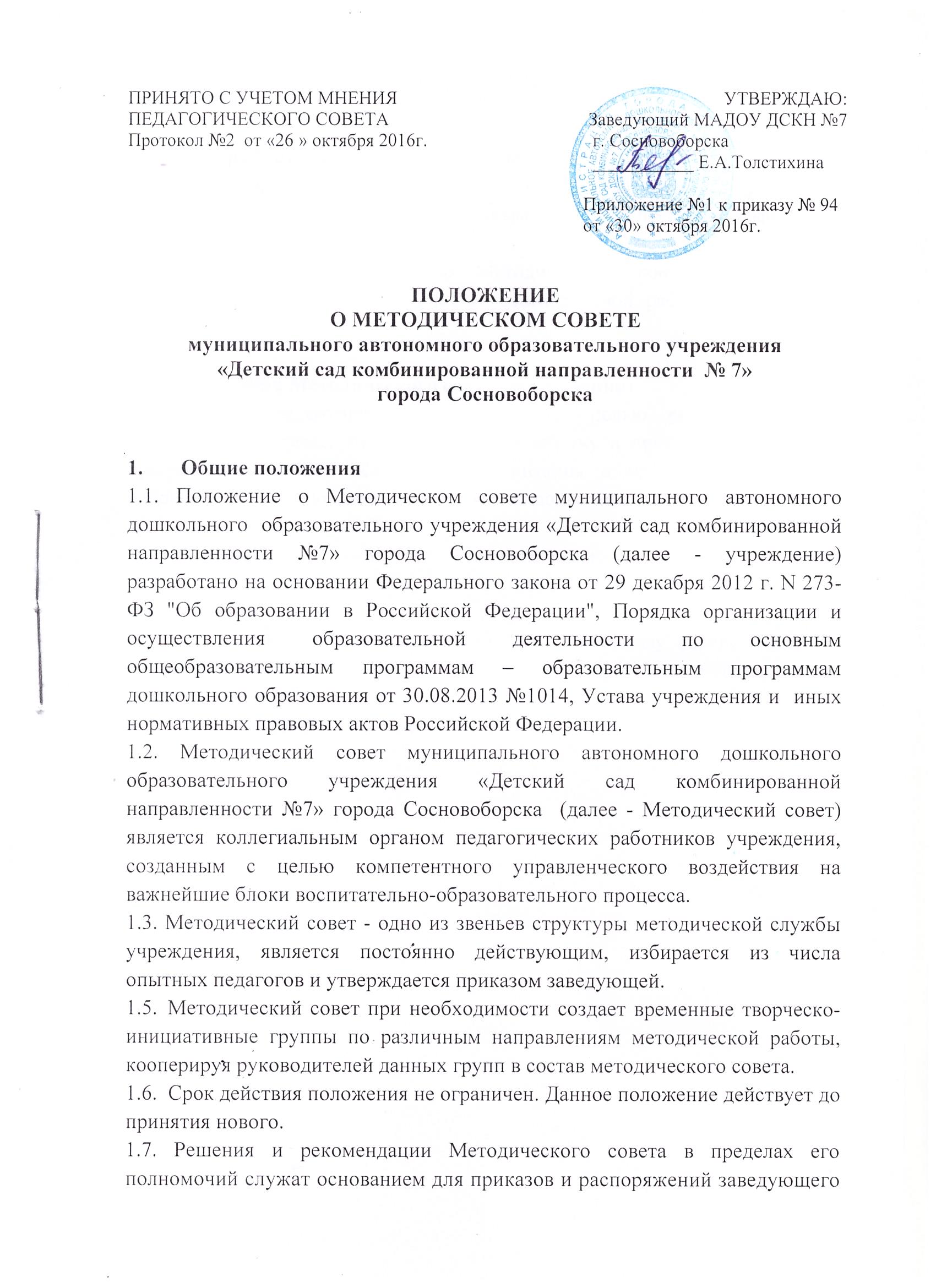  учреждения.2.Структура Методического совета учреждения: 2.1. В состав Методического совета входят педагогические работники учреждения с высоким профессиональным уровнем, способные эффективно решать профессиональные задачи. 2.2. Руководство деятельностью Методического совета осуществляет заместитель заведующего по учебно-воспитательной работе или старший воспитатель.3. Компетенция Методического совета учреждения:-объединение педагогических работников с целью реализации права педагогов на творческую инициативу, разработку и применение авторских программ и методов обучения и воспитания в пределах реализуемой основной общеобразовательной программы дошкольного образования. 4. Порядок формирования Методического совета учреждения:4.1. Методический совет выбирается на каждый учебный год, утверждается приказом заведующего.4.2.  Методический совет подотчетен Педагогическому совету, которому периодически (не реже 1 раза в квартал) докладывает о выполнении ранее принятых решений.4.3. Заседания Методического совета оформляются протоколом. 